 ΟΙ ΑΝΤΩΝΥΜΙΕΣ    Οι λέξεις που μεταχειριζόμαστε στη θέση ονομάτων ή επιθέτων, λέγονται αντωνυμίες.
Οι προσωπικές αντωνυμίες φανερώνουν τα τρία πρόσωπα του λόγου :εκείνον δηλαδή που μιλεί (πρώτο πρόσωπο εγώ), εκείνον που του μιλάμε (δεύτερο πρόσωπο εσύ) και εκείνο που γι’ αυτό γίνεται λόγος (τρίτο πρόσωπο  αυτός).    1. Προσωπικές αντωνυμίες      2. Κτητικές αντωνυμίες  Οι αντωνυμίες  μου, της, τους φανερώνουν σε ποιον ανήκει κάτι (τον κτήτορα) και λέγονται κτητικές.      3. Αυτοπαθείς αντωνυμίες  Οι αντωνυμίες  που φανερώνουν πως το ίδιο πρόσωπο ενεργεί και το ίδιο δέχεται την ενέργεια λέγονται αυτοπαθείς.         4. Οριστικές αντωνυμίες  Οι αντωνυμίες  που ορίζουν και ξεχωρίζουν κάτι από άλλα του ίδιου είδους λέγονται οριστικές. 
Για οριστικές αντωνυμίες χρησιμεύουν:  α) Το επίθετο ο ίδιος, η ίδια, το ίδιο (με το άρθρο)
  β) Το επίθετο μόνος, μόνη, μόνο.    5. Δεικτικές αντωνυμίες  Δεικτικές αντωνυμίες λέγονται εκείνες που τις χρησιμοποιούμε, όταν δείχνουμε. Δεικτικές αντωνυμίες είναι οι ακόλουθες:         6. Αναφορικές αντωνυμίες  Αναφορικές λέγονται οι αντωνυμίες με τις οποίες ολόκληρη πρόταση αναφέρεται, δηλ. αποδίδεται, σε μια άλλη λέξη.Αναφορικές αντωνυμίες είναι:    7. Ερωτηματικές αντωνυμίες  Ερωτηματικές αντωνυμίες λέγονται εκείνες που τις μεταχειριζόμαστε, όταν ρωτούμε:      8. Αόριστες αντωνυμίες  Αόριστες λέγονται οι αντωνυμίες που τις μεταχειριζόμαστε για ένα πρόσωπο ή πράγμα, που δεν το ονομάζουμε, γιατί δεν το ξέρουμε ή γιατί δε θέλουμε:
    Κάποιος σε ζητάει στο τηλέφωνο.     Αόριστες αντωνυμίες είναι:  Α' ΠΡΟΣΩΠΟΑ' ΠΡΟΣΩΠΟΒ' ΠΡΟΣΩΠΟΒ' ΠΡΟΣΩΠΟΤύποιΤύποιΤύποιΤύποιΔυνατοίΑδύνατοιΔυνατοίΑδύνατοι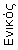 Ονομ.εγώ--εσύ--Γεν.εμέναμουεσένασουΑιτ.εμέναμεεσένασεΚλητ.----εσύ--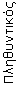 Ονομ.εμείς--εσείς--Γεν.εμάςμαςεσάςσαςΑιτ.εμάςμαςεσάςσαςΚλητ.----εσείς--Γ' ΠΡΟΣΩΠΟΓ' ΠΡΟΣΩΠΟΓ' ΠΡΟΣΩΠΟΓ' ΠΡΟΣΩΠΟΓ' ΠΡΟΣΩΠΟΓ' ΠΡΟΣΩΠΟΓ' ΠΡΟΣΩΠΟΔυνατοί τύποιΔυνατοί τύποιΔυνατοί τύποιΑδύνατοι τύποιΑδύνατοι τύποιΑδύνατοι τύποιΑδύνατοι τύποιΟνομ.αυτόςαυτήαυτότοςτηντοΓεν.αυτούαυτήςαυτούτουτηςτουΑιτ.αυτόναυτή(ν)αυτότοντη(ν)τοΟνομ.αυτοίαυτέςαυτάτοιτεςταΓεν.αυτώναυτώναυτώντουςτουςτουςΑιτ.αυτούςαυτέςαυτάτουςτις(τες)ταΑ’ προσώπου:δικός μου, δική μου, δικό μουδικός μας, δική μας, δικό μαςΒ’ προσώπου:δικός σου, δική σου, δικό σουδικός σας, δική σας, δικό σαςΓ’ προσώπου:δικός του (της), δική του (της), δικό του (της)δικός τους, δική τους, δική τουςΕνικός αριθμόςΕνικός αριθμόςΕνικός αριθμόςΑ' ΠροσώπουΒ' ΠροσώπουΓ' ΠροσώπουΓεν.του εαυτού μουτου εαυτού σουτου εαυτού του (της)Αιτ.τον εαυτό μουτον εαυτό σουτον εαυτό του (της)Πληθυντικός αριθμόςΠληθυντικός αριθμόςΠληθυντικός αριθμόςΑ' ΠροσώπουΒ' ΠροσώπουΓ' ΠροσώπουΓεν.του εαυτού μας ή
των εαυτών μαςτου εαυτού σας ή
των εαυτών σαςτου εαυτού τους ή
των εαυτών τουςΑιτ.τον εαυτό μας ή
τους εαυτούς μαςτον εαυτό σας ή
τους εαυτούς σαςτον εαυτό τους ή
τους εαυτούς τουςα) αυτός, αυτή, αυτό-- (Θα πάμε εκδρομή αυτές τις μέρες.)β) ε)τούτος, (ε)τούτη, (ε)τούτο-- (Τούτο είναι το κτήμα μου.)γ) εκείνος, εκείνη, εκείνο-- (Εκείνο το καλοκαίρι περάσαμε όμορφα.)δ) τέτοιος, τέτοια, τέτοιο-- (Δεν είναι τέτοια η κατάσταση.)ε) τόσος, τόση, τόσο-- (Περάσαμε τόσες δοκιμασίες μαζί.)α) το άκλιτο πουΟ άνθρωπος που είδα, είναι τώρα εδώ.β) ο οποίος, η οποία, το οποίοΟ μαθητής, ο οποίος είναι άτακτος, τιμωρείται.γ) όποιος, όποια, όποιο και το ό,τι.'Οποιος θέλει ας δοκιμάσει.
Γράψε ό,τι ξέρεις.δ) όσος, όση, όσο'Οσοι έμειναν στην πόλη υπέφεραν.α) Τι;Τι ώρα είναι;β) ποιος; ποια; ποιο;Για ποιο θέμα μιλάς;γ) πόσος; πόση; πόσο;Πόσα σου οφείλω; α) ένας, μια (μία), έναΜου έλεγε ένας. β) κανένας (κανείς), καμιά (καμία), κανέναΔεν του μίλησε κανείς. γ) κάποιος, κάποια, κάποιοΚάποιοι θέλουν να σας μιλήσουν. δ) μερικοί, μερικές, μερικάΜερικοί τον ακολούθησαν μέχρι το τέλος. ε) κάτι, κατιτίΚάτι θα είδες.στ) τίποτε (τίποτα)Δεν ξέρω τίποτε. ζ) κάμποσος, κάμποση, κάμποσοΠεριμέναμε κάμποση ώρα. η) κάθε· καθένας, καθεμιά (καθεμία),
      καθέναΚάθε μέρα διαβάζει την εφημερίδα του.Πίνακας  συσχετικών αντωνυμιώνΠίνακας  συσχετικών αντωνυμιώνΠίνακας  συσχετικών αντωνυμιώνΠίνακας  συσχετικών αντωνυμιώνΕρωτηματικέςΑόριστεςΔεικτικέςΑναφορικέςποιος;ένας, κάποιοςαυτός(εκείνος) πουκανένας, μερικοί(ε)τούτοςόποιοςάλλοςεκείνοςο δείνα, ο τάδεκαθένας (κάθε)τι;κάτι, κατιτίαυτό, τούτοό,τικάθε, καθετίεκείνοτίποτετι (λογής);τέτοιοςοποιοσδήποτετι (είδος);τέτοιοςοτιδήποτεπόσος;κάμποσοςτόσοςόσος